Picture symbolClass representedDescription of problemExamples of products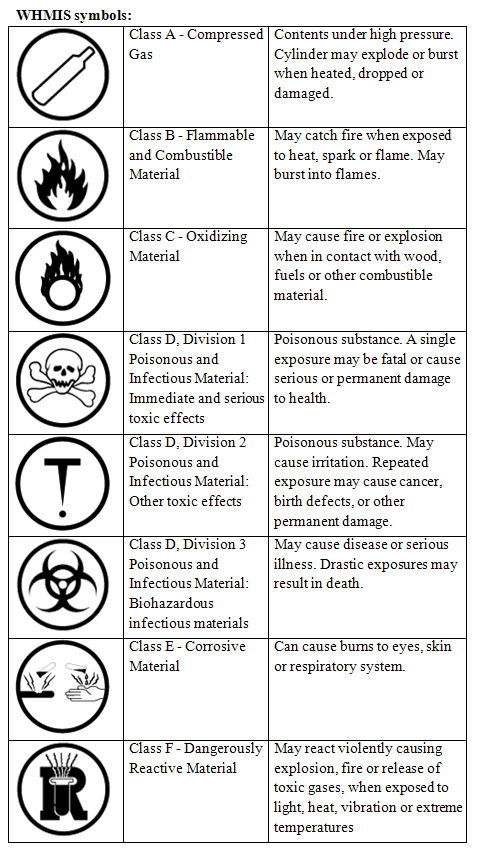 